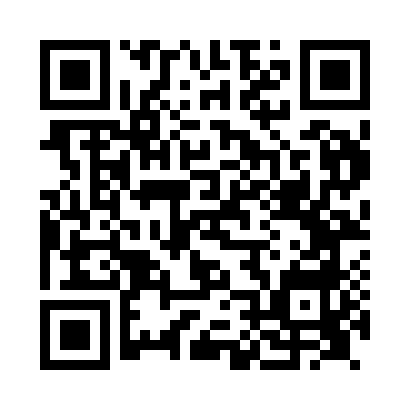 Prayer times for Shearsby, Leicestershire, UKMon 1 Jul 2024 - Wed 31 Jul 2024High Latitude Method: Angle Based RulePrayer Calculation Method: Islamic Society of North AmericaAsar Calculation Method: HanafiPrayer times provided by https://www.salahtimes.comDateDayFajrSunriseDhuhrAsrMaghribIsha1Mon2:574:461:086:479:3011:192Tue2:584:471:086:479:3011:193Wed2:584:481:096:469:2911:194Thu2:594:491:096:469:2911:195Fri2:594:491:096:469:2811:186Sat3:004:501:096:469:2811:187Sun3:004:511:096:469:2711:188Mon3:014:521:096:459:2611:189Tue3:014:531:106:459:2511:1710Wed3:024:541:106:459:2511:1711Thu3:034:561:106:449:2411:1712Fri3:034:571:106:449:2311:1613Sat3:044:581:106:439:2211:1614Sun3:054:591:106:439:2111:1515Mon3:055:001:106:429:2011:1516Tue3:065:021:106:429:1911:1417Wed3:075:031:106:419:1811:1418Thu3:075:041:116:409:1611:1319Fri3:085:061:116:409:1511:1320Sat3:095:071:116:399:1411:1221Sun3:095:081:116:389:1211:1122Mon3:105:101:116:389:1111:1123Tue3:115:111:116:379:1011:1024Wed3:125:131:116:369:0811:0925Thu3:125:141:116:359:0711:0926Fri3:135:161:116:349:0511:0827Sat3:145:171:116:349:0411:0728Sun3:145:191:116:339:0211:0629Mon3:155:201:116:329:0111:0530Tue3:165:221:116:318:5911:0531Wed3:175:231:116:308:5711:04